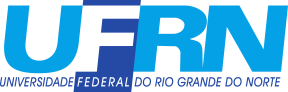 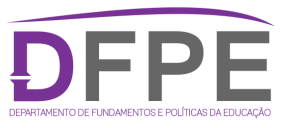 MINISTÉRIO DA EDUCAÇÃO UNIVERSIDADE FEDERAL DO RIO GRANDE DO NORTE CENTRO DE EDUCAÇÃODEPARTAMENTO DE FUNDAMENTOS E POLÍTICAS DA EDUCAÇÃOCampus Universitário de Lagoa Nova - Av. Senador Salgado Filho, s/nCEP 59072-970 – Natal/ RN, Brasil3342-2270 (Ramal 307) – (84) 9474-6668 / dfpeceufrn@gmail.comEDITAL No: 029/2019-PROGESPCARREIRA:(  X  ) MAGISTÉRIO SUPERIOR    (    ) MAGISTÉRIO EBTT(    ) PROFISSIONAL DE NÍVEL SUPERIOR ESPECIALIZADOÁREA DE CONHECIMENTO FUNDAMENTOS DA PSICOLOGIA EDUCACIONALPROGRAMA DO PROCESSO SELETIVOEvolução histórica da Psicologia e da Psicologia Educacional. Principais correntes teóricas da Psicologia no Séc XX, seus fundamentos e implicações para a educação. As abordagens da Psicologia sobre os processos de aprendizagem e desenvolvimento humano: inatista-maturacionista, comportamentalista, psicogenética, histórico-cultural  e psicanalíticas e suas contribuições para a compreensão dos processos de construção do conhecimento e do processo de ensino-aprendizagem.ATENÇÃO: APLICÁVEL SOMENTE SE ÁREA DE CONHECIMENTO TIVER MAIS DE 12 (DOZE) CANDIDATOS INSCRITOSRELAÇÃO DE TEMAS PARA PROVA DIDÁTICAEvolução histórica da Psicologia e da Psicologia Educacional.Principais correntes teóricas da Psicologia no Séc XX, seus fundamentos e implicações para a educação.As abordagens da Psicologia sobre os processos de aprendizagem e desenvolvimento humano: inatista-maturacionista, comportamentalista, psicogenética,  histórico-cultural e psicanalítica e suas contribuições para a compreensão dos processos de construção do conhecimento e de ensino-aprendizagem.Compreensão, nas abordagens da Psicologia, das relações: cultural e biológico; afetividade e cognição; pensamento e linguagem; sujeito e meio sociocultural.Processos de aprendizagem e desenvolvimento da criança – o papel do brinquedo/brincadeira.Processos de aprendizagem e desenvolvimento do jovem e do adulto e implicações para a prática pedagógica nos anos finais do Ensino Fundamental, no Ensino Médio  em EJA.BIBLIOGRAFIABOCK, Ana M. Bahia et all. Psicologias. São Paulo: Saraiva, 1997.COLL, Cesar; PALACIOS, Jesus & MARCHESI, Álvaro (Orgs.).  Desenvolvimento Psicológico e Educação. (vol. 2) Porto Alegre: Artes Médicas, 2004.FÁVERO, Maria Helena. Psicologia e conhecimento: subsídios da psicologia do desenvolvimento para a análise de ensinar e aprender. Brasília: Editora Universidade de Brasília, 2005.FIGUEIREDO, Claudio. Psicologia: uma (nova) introdução. São Paulo: Saraiva, 2003FONTANA, Roseli; CRUZ, Nazaré. Psicologia e trabalho pedagógico. São Paulo: Atual, 2009.GALVÃO, Isabel. HenriWallon: uma concepção dialética do desenvolvimento infantil. Petrópolis, RJ: Vozes, 1995.OLIVEIRA, M. K.. Vygotsky: aprendizado e desenvolvimento um processo sócio-histórico. São Paulo: Scipione, 2010.OLIVEIRA, M. Kohl. Ciclos de vida: algumas questões sobre a psicologia do adulto. Disponível em http://www.scielo.br/scielo.php?pid=S1517-97022004000200002&script=sci_arttext. Acesso em 13 de novembro de 2012.OLIVEIRA, M. Kohl. Jovens e adultos como sujeitos de conhecimento e aprendizagem. Disponível em http://educa.fcc.org.br/pdf/rbedu/n12/n12a05.pdf. Acesso em 13 de novembro de 1012.PIAGET, Jean. Seis Estudos de Psicologia. Rio de Janeiro: Forense Universitária, 1978.REGO, Teresa Cristina (Org.). Cultura, aprendizagem e desenvolvimento. Petrópolis, RJ:  Vozes; São Paulo: Revista Educação; Editora Segmento, 2011. Vol. 2. Coleção Pedagogia Contemporânea.SHULTZ, D. & SCHULTZ, S. História da Psicologia Moderna. Tradução Suely Sonoe Murai Cuccio, São Paulo, 9ª edição. Cengage Learning, 2009SOLÉ, Isabel. Significado e sentido da aprendizagem. IN: Coll, Cesar, et all. O construtivismo na sala de aula. São Paulo: Ática, 1999.VYGOTSKY, L. S. A Formação Social da Mente. São Paulo: Martins Fontes, 1989.